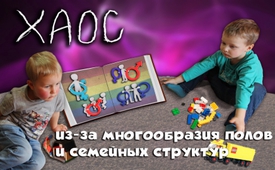 Хаос из-за многообразия полов и семейных структур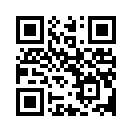 Различные модели семейных структур и многообразие полов, это постоянная тема, с которой сталкиваются дети во всё большем числе детских садов, через книги и специальные игрушки. Будет ли это иметь последствия для их жизни? Что говорят врачи специалисты о влиянии этого на детей и общество?Всё больше федеральных земель Германии снабжают детские сады книгами и играми о многообразии полов и семейных структур (сокр. ЛГБТТИ*). Уже трёхлетним детям читают в книжках с картинками, что абсолютно всё равно из каких членов состоит семья. Немецкий педиатр доктор наук Кристл Руфь Фонгольдт видит в таких действиях большую опасность и к этой теме сказала следующее:
„Если чувства и мысли ребёнка уже не могут быть ориентированы на здоровую семью с папой, мамой и ребёнком, то результатом может стать хаос в мыслях и во многих случаях поломанная жизнь. Особенно дети, которые растут без матери или отца нуждаются в детских книгах с семейными рассказами с матерью, отцом и ребёнком. Такие книги помогают детям реализовать своё внутреннее чувство (природный инстинкт) того, что им не хватает, матери или отца. Только так в них зарождается желание самим когда-нибудь стать матерью или отцом.“ 
Немецкий врач, психиатр и психотерапевт, доктор Кристиан Шпеманн обобщает: „Сексуальная педагогика многообразия, это общественно финансируемая программа перевоспитания, которая разрушает всё, что мы до сих пор понимали под понятием пола, сексуальности и семьи.“от ah.Источники:www.kla.tv/9603
www.dijg.de/bulletin/20-2011-identitaetsentwicklung-erziehung/editorial-bulletin-20-2011/
www.geschlechtergerechtejugendhilfe.de/wp-content/uploads/2013/11/Buecherliste_druck.pdfМожет быть вас тоже интересует:---Kla.TV – Другие новости ... свободные – независимые – без цензуры ...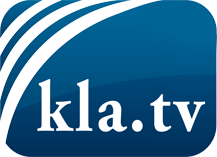 О чем СМИ не должны молчать ...Мало слышанное от народа, для народа...регулярные новости на www.kla.tv/ruОставайтесь с нами!Бесплатную рассылку новостей по электронной почте
Вы можете получить по ссылке www.kla.tv/abo-ruИнструкция по безопасности:Несогласные голоса, к сожалению, все снова подвергаются цензуре и подавлению. До тех пор, пока мы не будем сообщать в соответствии с интересами и идеологией системной прессы, мы всегда должны ожидать, что будут искать предлоги, чтобы заблокировать или навредить Kla.TV.Поэтому объединитесь сегодня в сеть независимо от интернета!
Нажмите здесь: www.kla.tv/vernetzung&lang=ruЛицензия:    Creative Commons License с указанием названия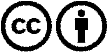 Распространение и переработка желательно с указанием названия! При этом материал не может быть представлен вне контекста. Учреждения, финансируемые за счет государственных средств, не могут пользоваться ими без консультации. Нарушения могут преследоваться по закону.